Technical CommitteeFifty-First Session
Geneva, March 23 to 25, 2015PARTIAL REVISION of the Test Guidelines for French Bean 
(document TG/12/9 Rev.)Document prepared by the Office of the Union

Disclaimer:  this document does not represent UPOV policies or guidance	At its forty-eighth session held in Paestum, Italy, from June 23 to 27, 2014, the Technical Working Party for Vegetables (TWV) considered a partial revision of the Test Guidelines for French Bean on the basis of documents TG/12/9 Rev. and TWV/48/29 “Partial Revision of the Test Guidelines for French Bean (Document TG/12/9 Rev.)” and proposed to revise the Test Guidelines for French Bean as follows (see document TWV/48/43 “Report”, paragraph 97):	(a)	Proposal to revise characteristics 49 to 52	(b)	Proposal to include a revised format for disease resistance characteristics under Chapter 8.2	The proposed revisions are presented in the Annex to this document.[Annex follows]Proposal to Revise Characteristics 49 to 52Current wording:Proposed new wording:Current wording:Proposed new wording:Current wording:Proposed new wording:Current wording:Proposed new wording:Proposal to Include a Revised Format for Disease Resistance CharacteristicsCurrent wording:Ad. 49:  Resistance to Bean anthracnose (Colletotrichum lindemuthianum)proposed new wording:Ad. 49:  Resistance to “Colletotrichum lindemuthianum” (Cl)Current wording:Ad. 50:  Resistance to Bean Common Mosaic Necrosis Virus (BCMNV)proposed new wording:Ad. 50:  Resistance to “Bean common mosaic necrosis virus” (BCMNV)Current wording:Ad. 51:  Resistance to Halo Blight (Pseudomonas syringae pv. phaseolicola)Legend of illustration following hereafter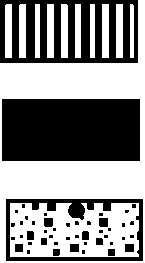 healthy tissue                           	water-soaked lesion without discolorationtoxically chlorotic tissue               	water-soaked lesion with discoloration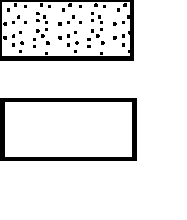 some cell-size brownish red necrotic spotsScheme of observationResistance absent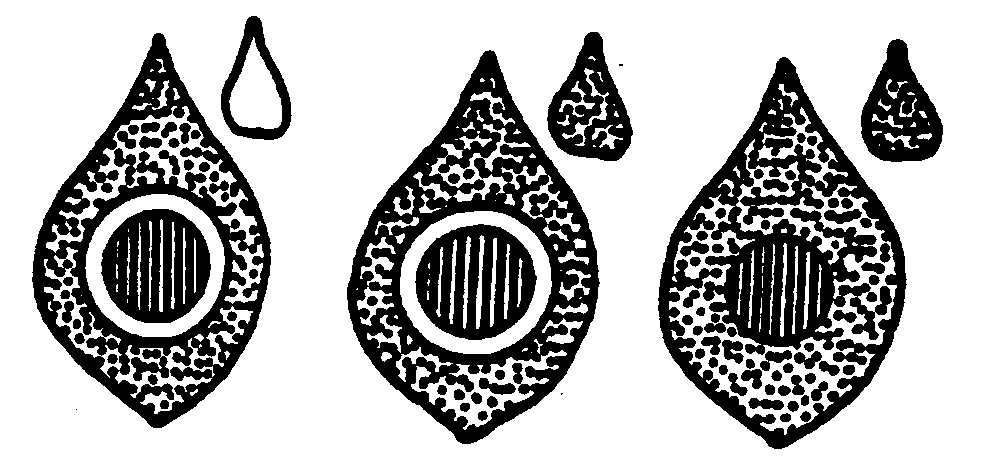 		                                      water-soaked lesion with toxically		                                      chlorotic halo, systemic chlorosis;		                                      water-soaked lesion with halo, no		                                      systemic chlorosis;		                                      water-soaked lesion without halo, 		                                      no systemic chlorosis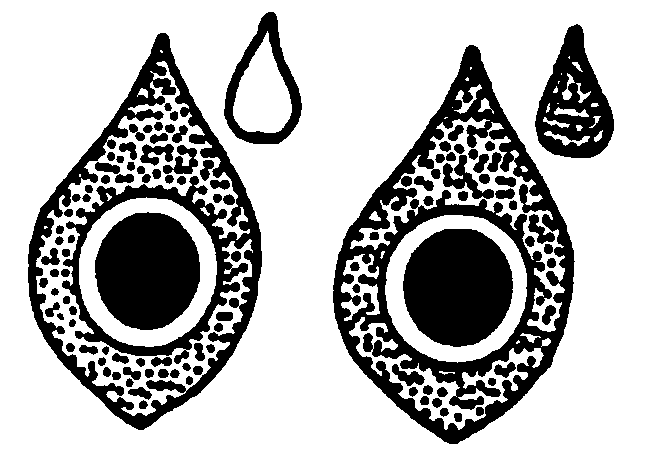 		                          discoloration of water-soaked lesions 		                          with halo, systemic chlorosis;		                          discoloration of water-soaked lesions with		                          halo, no systemic chlorosisResistance present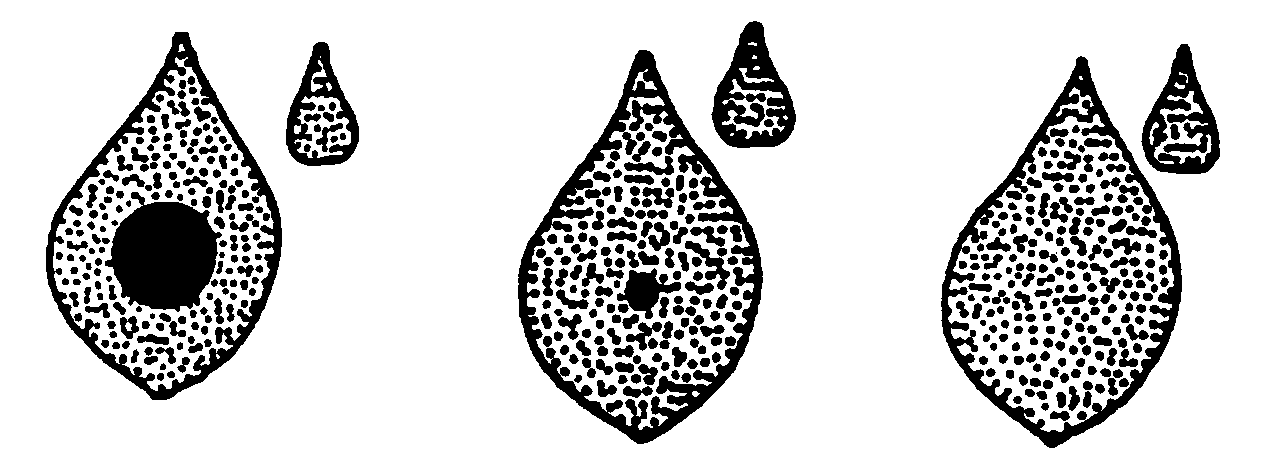 necrotic spots of 1-2 mm diameter, no systemic chlorosis or some cell-size brownish-red hypersensitive necrotic spots or healthy, uninfected plantProposed new wording:Ad. 51:  Resistance to “Pseudomonas savastanoi pv. phaseolicola” (Psp)Current wording:Ad. 52:  Resistance to Common Blight (Xanthomonas campestris pv. phaseoli), Isolate 422Legend of illustration following hereafter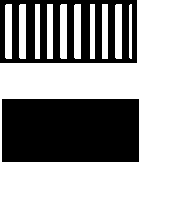 	healthy tissue	(2)  dying tissues 	(1)  chlorotic tissue	(3)  some cell-size brownish red hypersensitive			 necrotic spots                        Scheme of observationIf chlorotic tissues (1) and/or dying tissue (2) are observed, the variety should be regarded as non-resistant. If only some cell-size brownish red hypersensitive necrotic spots (3) are observed, the variety should be regarded as resistant.Possible combinations of symptomsResistance absent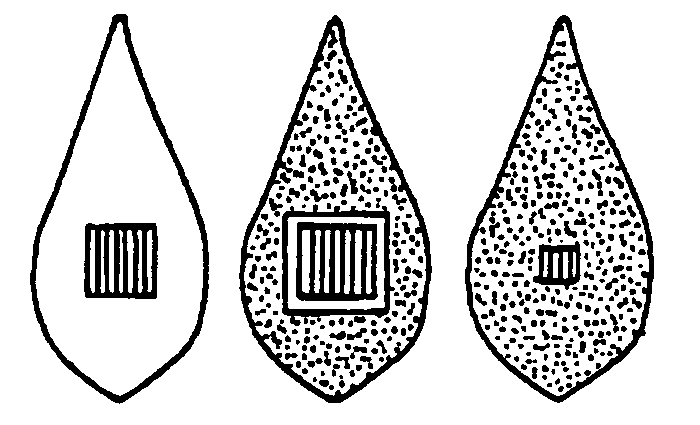 Resistance present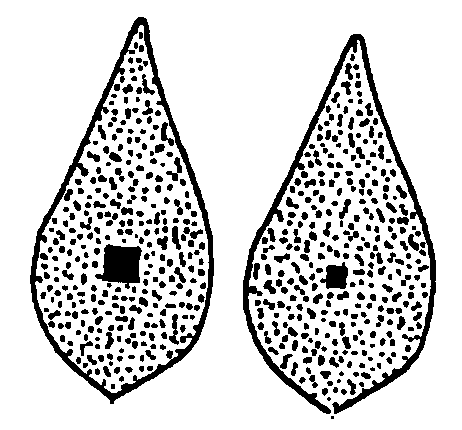 Proposed new wording:Ad. 52:  Resistance to “Xanthomonas axonopodis pv. phaseoli” (Xap)[End of Annex and of document]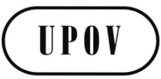 ETC/51/27ORIGINAL:  EnglishDATE:  February 20, 2015INTERNATIONAL UNION FOR THE PROTECTION OF NEW VARIETIES OF PLANTS INTERNATIONAL UNION FOR THE PROTECTION OF NEW VARIETIES OF PLANTS INTERNATIONAL UNION FOR THE PROTECTION OF NEW VARIETIES OF PLANTS GenevaGenevaGeneva49.

(+)Resistance to Bean anthracnose (Colletotrichum lindemuthianum)Résistance à l’anthracnose du Haricot (Colletotrichum lindemuthianum)Resistenz gegen Brennfleckenkrankheit (Colletotrichum lindemuthianum)Resistencia a la antracnosis de la judía (Colletotrichum lindemuthianum)49.1
(*)VS/
VGRace 6Pathotype 6Pathotyp 6Patotipo 6QLabsentabsentefehlendausenteGoldrush, Masaï, Michelet1presentprésentevorhandenpresenteBooster, Pastoral949.2VS/
VGRace KappaPathotype KappaPathotyp KappaPatotipo KappaQLabsentabsentefehlendausenteGoldrush, Masaï, Michelet1presentprésentevorhandenpresenteBooster, Pastoral949.

(+)Resistance to “Colletotrichum lindemuthianum” (Cl)Résistance à “Colletotrichum lindemuthianum” (Cl)Resistenz gegen “Colletotrichum lindemuthianum” (Cl)Resistencia a “Colletotrichum lindemuthianum” (Cl)49.1
(*)VS/
VGRace 6Pathotype 6Pathotyp 6Patotipo 6QLabsentabsentefehlendausenteGoldrush, Masai, 
Michelet à longue cosse1presentprésentevorhandenpresenteBooster, Pastoral949.2VS/
VGRace KappaPathotype KappaPathotyp KappaPatotipo KappaQLabsentabsentefehlendausenteGoldrush, Masai, 
Michelet à longue cosse1presentprésentevorhandenpresenteBooster, Pastoral950.
(*)
(+)VS/
VGResistance to Bean Common Mosaic Necrosis Virus (BCMNV)Résistance au virus de la mosaïque nécrotique commune du Haricot (BCMNV)Resistenz gegen Gewöhnliches nekrotisches Bohnenmosaikvirus (BCMNV)Resistencia al virus del mosaico necrotico común de la judía (BCMNV)PQabsentabsentefehlendausenteDufrix, Flandria1present with necrosisprésente avec nécrosesvorhanden mit Nekrosepresente con necrosisBooster, Odessa2present without symptomsprésente sans symptômesvorhanden ohne Symptomepresente sin síntomasBizet350.
(*)
(+)VS/
VGResistance to “Bean common mosaic necrosis virus” (BCMNV)Résistance au “Bean common mosaic necrosis virus” (BCMNV)Resistenz gegen “Bean common mosaic necrosis virus” (BCMNV)Resistencia al “Bean common mosaic necrosis virus” (BCMNV)PQabsentabsentefehlendausenteDufrix, Flandria1present with necrosisprésente avec nécrosesvorhanden mit Nekrosepresente con necrosisBooster, Odessa2present without symptomsprésente sans symptômesvorhanden ohne Symptomepresente sin síntomasBizet351.

(+)VS/
VGResistance to Halo Blight (Pseudomonas syringae pv. phaseolicola)Résistance à la graisse à halo (Pseudomonas syringae pv. phaseolicola)Resistenz gegen Fettfleckenkrankheit (Pseudomonas syringae pv. phaseolicola)Resistencia a la grasa (Pseudomonas syringae pv. phaseolicola)Race 6Pathotype 6Pathotyp 6Patotipo 6QLabsentabsentefehlendausenteMichelet (D)1presentprésentevorhandenpresenteMasai (D), Vaillant (D)951.

(+)VS/
VGResistance to “Pseudomonas savastanoi pv. phaseolicola” (Psp)Résistance à “Pseudomonas savastanoi pv. phaseolicola” (Psp)Resistenz gegen “Pseudomonas savastanoi pv. phaseolicola” (Psp)Resistencia a “Pseudomonas savastanoi pv. phaseolicola” (Psp)Race 6Pathotype 6Pathotyp 6Patotipo 6QLabsentabsentefehlendausenteMichelet à longue cosse (D)1presentprésentevorhandenpresenteMasai (D), Vaillant (D)952.

(+)VGResistance to Common Blight (Xanthomonas campestris pv. phaseoli), Isolate 422Résistance à la graisse commune (Xanthomonas campestris pv. phaseoli), Isolate 422Resistenz gegen Bohnenbrand (Xanthomonas campestris pv. phaseoli), Isolat 422Resistencia a la grasa común (Xanthomonas campestris pv. phaseoli), Isolate 422QLabsentabsentefehlendausente Echo (D), Keygold (D)1presentprésentevorhandenpresenteWalley (US line) (D)952.

(+)VGResistance to “Xanthomonas axonopodis pv. phaseoli” (Xap)Résistance à “Xanthomonas axonopodis pv. phaseoli” (Xap)Resistenz gegen “Xanthomonas axonopodis pv. phaseoli” (Xap)Resistencia a “Xanthomonas axonopodis pv. phaseoli” (Xap)QLabsentabsentefehlendausente Echo (D), Keygold (D)1presentprésentevorhandenpresenteWalley (US line) (D)9Maintenance of racesIn a test tube on glucose-peptone agarPre-germination of seed (about 4 to 5 days)At least twice,  10 seeds are placed at 20C in petri-dishes on moist vermiculite.  After the start of germination (1 to 2 cm root length) the seed coat is removed.Inoculum and inoculationGrowth on GPA in 1 liter glass bottles for 12 to 14 days. Removal of inoculum with a scraper.  The germinated seeds are dipped in a suspension of spores of Colletotrichum lindemuthianum for 2 minutes.  The concentration of spores should be 1 million spores per mlSowing:Sowing in pots with sand, covering of seed with sand to 1 cm.Culture of plants:The pots are placed in a Phytotron at 20C with 16 hours of daylight.  Regular watering is needed, no special air humidity requirements.Observation:The symptoms are visible during sprouting of the plants or up to 10 days thereafter.  The observations can be made after 10 to 14 days.Scheme of observation:Resistance present: healthy plants with no symptoms, or weak reaction with small superficial necroses in the form of dots or stripesResistance absent:  reaction with up to 5 necrotic flecks on stem, or strong reaction with necroses larger than 3 mm, sunk deeply into the tissue, or dying plants with strong formation of necroses during sprouting or thereafter.1.Pathogen“Colletotrichum lindemuthianum” (Cl)2.Quarantine statusNo3.Host speciesPhaseolus vulgaris4.Source of inoculumGEVES (FR), Naktuinbouw (NL), INIA (ES)5.Isolate6,  Kappa 6.Establishment isolate identityOn differentials:Old race name:-(no longer in TG) Lambda KappaBinary race name:65531DifferentialDifferentialGeneBinaryAMichelite1RSSBMichigan Dark Red KidneyCo-12SSSCPerry MarrowCo-134SSSDCornell 49242Co-2 (Are)8RRSEWidusaCo-1516RSSFKaboonCo-1232RSRGMexico 222Co-364RRRHPI 207262128RRRITOCo-4256RRRJTUCo-5512RRRKAB 136Co-61024RRRLG 2333Co-4-2/5/72048RRR7.Establishment pathogenicityOn susceptible variety8.Multiplication inoculum8.1Multiplication mediumPDA (Potato Dextose Agar) or Mathur medium (20-25°C)8.2Multiplication variety-8.3Plant stage at inoculationSeed for soaking 5 days old seedlings for spraying8.4Inoculation medium-8.5Inoculation methodSoaking or spraying seedlings8.6Harvest of inoculumScrape spores with scraper from 7-20 days old plates grown at 20-25°C8.7Check of harvested inoculumCount spores and adjust to 106 spores per mL8.8Shelflife/viability inoculumAbout 4 hoursLong term storage of strains: at -80°C in 20% glycerol9.Format of the test9.1Number of plants per genotypeAt least 20 plants9.2Number of replicates-9.3Control varietiesSusceptible:Goldrush, Michelet à longue cosse, Masai Resistant for race 6 and race Lambda:Booster, Pastoral 9.4Test design-9.5Test facilityClimate cell9.6Temperature20-22°C9.7Light-9.8Season-9.9Special measuresPlants are placed in high humidity10.Inoculation10.1Preparation inoculumCulture on PDA or Mathur medium10.2Quantification inoculumCount spores and adjust to 106 spores per mL10.3Plant stage at inoculationPre-germinated seed for soaking 5 days old seedlings for spraying10.4Inoculation methodOne of two methods may be applied: - Soaking pre-germinated seeds in a spore suspension for 2 minutes. Seeds are planted in soil after inoculation - Spraying cotyledons with inoculum suspension 5 days after sowing10.5First observation7 days after inoculation10.6Second observation12 days after inoculation10.7Final observations14 days after inoculation11.Observations11.1MethodVisual observation of symptoms11.2Observation scale0: no symptoms1: weak reaction with small superficial necrosis (dots or stripes)2: necrotic lesions larger than 3 mm and/or deeply sunk into the tissue of hypocotyls and/or stems3: dying plants11.3Validation of testControl varieties must show expected symptoms11.4Off-types-12.Interpretation of data in terms of 
UPOV characteristic states-For soaking seeds:Resistant [9]: class 0 and 1Susceptible [1]: class 2 and 3For spraying cotyledons:Some flecks of necrosis can occur in the stem and some in the cotyledons of resistant varieties13.Critical control pointsMonitor the inoculation pressure with a suitable variety e.g. with Pastoral. This variety has a weaker resistance and can give an indication of aggressiveness of the test.Production of infection materialNature of medium:Plants or dry leavesSpecial conditions:Glasshouse culture (plants) or deep-frozen leavesIdentification:Use of virus strain “NL 3”Conduct of trialsPlant stage:Two-leafTemperature:Culture at 20 to 25C, following inoculation 30C for a period of 8 daysLight:Normal daylight, if necessary shadedCulture:GlasshouseType of inoculation:Mechanical, by rubbing the inoculum on the leavesDuration of trials- Sowing to inoculation:8 to 9 days- Inoculation to observation:6 to 21 daysNumber of plants tested:60 (20 pots with 3 plants each)Description of the Method(1)  Obtaining the inoculation material.-  The virus strain “NL 3” is used for the tolerance testing since it covers practically all the groups of strains of Bean Common Mosaic Virus.  To begin with, dwarf bean plants of the variety “Dufrix” or of another variety highly sensitive to the virus are infected, around the beginning of Spring, by rubbing with pressed juice containing the virus, obtained from own maintenance culture or from freeze-dried leaves (provided for instance by the Institute for Biochemistry and Virus Diseases of the Federal Biological Institute in Brunswick (= strain “NL 3”)).  These infected plants are then used, around two months later, for producing pressed juice containing the virus with which the test plants  are inoculated.(2)  Inoculation.-  The pressed juice containing the virus is diluted for inoculation (approximately one part juice to two parts water).  After the two leaves have been strewn with carborundum or celite, the diluted juice is lightly rubbed on using a firm sponge.  The leaves are then rinsed with water some 15 to 20 minutes later using a watering can with a fine spout.(3)  Incubation.-  Following inoculation, the air temperature in the glasshouse must be kept at 30C for at least one week.  (Important!!!  The temperature must be maintained throughout the day and also at night).  First lesions may already occur after 3 to 4 days.  Top necrosis will already become visible one week after inoculation.  Varieties with tolerance absent demonstrate the typical mosaic symptoms after approximately two weeks.  The final observations can be made some three weeks after inoculation.(4)  Observation:  The first assessment should be made on the sixth day following the day of innoculation.  The mosaic symptoms and the necrotic symptoms can be distinguished as follows:		(i)  Mosaic symptoms:  pale-colored leaves; light and dark green mosaic; dark green areas between veins blistered; narrow chlorotic bands along veins and leaf margin rolling downwards.  Various symptoms may be expressed in various degrees.  The mosaic symptoms may be recorded using a scale from 1 to 9 to assess the reaction of the candidate variety(1 = no symptoms, 9 = strongest stage of expression).  If a  candidate variety does not show any mosaic symptoms, while the susceptible standard varieties do so, that candidate variety should be regarded as being resistant to mosaic.		(ii)  Blackroot symptoms:  there are two types of necrosis (especially when tested with strain “NL3”), which are to be classified as “Blackroot.”		Local necrosis (local hypersensitivity): characterized by brown necrotic netting (the veins) localized on a part of the leaf blade;	Systemic necrosis (top necrosis): characterized by a rapid development of necrosis through out the stem, the petiole and the roots, resulting in top necrosis or even complete necrosis of the plant.  (The vascular bundles of the stem, the petiole and finally the roots, if innoculated at a young plant stage, turn brown, hence the term “Blackroot”).Varieties or strains showing blackroot symptoms (both local hypersensitivity and top necrosis) generally prove to be resistant to mosaic in the field.		During the resistance testing most local necroses develop into top necroses.  		Remarks:		The genetics of resistance to Bean Common Mosaic Virus (BCMV) and/or Blackroot is based on a number of a-specific and specific recessive genes of which some are allelic.  Drijfhout found at least 4 genes; e.g.:			bc-u			bc-1/bc-12			bc-2/bc-22			and bc-3.		A dominant necrosis gene ‘I’ interferes with these resistance genes.  The recessive form ‘I+’ in combination with bc-3 and bc-22 gives complete resistance to both BCMV and Blackroot (Example variety:  Great Northern 31).		(for more details, see Drijfhout (1978))1.Pathogen“Bean common mosaic necrosis virus” (BCMNV)2.Quarantine statusNo3.Host speciesPhaseolus vulgaris4.Source of inoculumGEVES (FR), Naktuinbouw (NL), INIA (ES)5.IsolateNL3 or NL5 (Pathogenicity group VI)6.Establishment isolate identityOn differentials Widusa and Top Crop;Widusa (I) must show top or vein necrosis;Top Crop (bc-1, I) must show only local necrosis7.Establishment pathogenicityOn susceptible variety8.Multiplication inoculum8.1Multiplication medium-8.2Multiplication varietyDufrix or Flandria8.3Plant stage at inoculationFirst leaf expanded (8-12 days)8.4Inoculation mediumPBS (Phosphate Buffer Saline) and carborundum8.5Inoculation methodRubbing8.6Harvest of inoculumPick leaves with mosaic and/or leaf rolling 14 days after inoculation on susceptible variety8.7Check of harvested inoculum-8.8Shelflife/viability inoculumVery long in dry or freeze dried leaves 9.Format of the test9.1Number of plants per genotype209.2Number of replicates29.3Control varietiesSusceptible:Dufrix, FlandriaResistant with necrosis:Booster, OdessaResistant without necrosis:Bizet9.4Test designGlasshouse or climatic chamber9.5Test facilityGlasshouse9.6TemperatureInitial 5-7 days after inoculation:25° day / 18°C night or 30°C day and nightAfter 5-7 days:25°C day and night9.7LightSee remark 13.9.8Season-9.9Special measuresRinse leaves after inoculation to reduce damage by carborundum10.Inoculation10.1Preparation inoculumMaceration in PBS10.2Quantification inoculum-10.3Plant stage at inoculationFirst leaf expanded (8-12 days after sowing)10.4Inoculation methodRubbing10.5First observation6 days after inoculation10.6Second observation9 days after inoculation10.7Final observations14 days after inoculation11.Observations11.1MethodVisual observation11.2Observation scale1: mosaic and/or leaf rolling2: top necrosis, vein necrosis and/or small necrotic lesions3: no symptoms11.3Validation of testControl varieties must show expected symptoms11.4Off-types-12.Interpretation of data in terms of 
UPOV characteristic statesClassify in three classes corresponding with observation scale:1: resistant absent2: resistant present with necrosis3: resistant present without necrosis13.Critical control pointsTemperature-dependent expression of symptoms in some varieties, necrosis increasing with temperature. Light may also enhance symptom development.Maintenance of strainsType of mediumInfected, dry leavesIdentification:On the basis of preliminary trials, the European strains (which probably belong to the African race-by J.D. Taylor, H.R.I. Wellesbourne) have a higher level of virulence than the US race 1 and race 2.  The aggressivity of the pathogen is measured by the spot size of the pod of sensitive varieties.  The isolates used for the test should cause a grease spot with a minimum diameter of 3 mm.Execution of testGrowth stage of plants:When the first and second trifoliate leaves are 2 to 3 cm in lengthTemperature:Day:  24C;  night:  18CHumidity:100% relative humidity until inoculated leaves are fully developedGrowing method:In the glasshouseInoculum:Bacterial suspension with a concentration of 108 bacterial cells/ml.Method of inoculation:Mechanical, using a camel-hair brushDuration of test- from inoculation to reading:Until infected leaves are fully developedNumber of plants to be tested:10-20 plantsMultiplication/propagation of bacteria:Bouillon-Agar (2 g Na2 HPO4, 2 g NaH2PO4, 3 g NaCl, 25 g Bouillon-Agar/1000 ml distilled water)Remarks:-  Leaf reaction is very commonly studied nowadays.  The reaction of the pod is of polygenic character, and there is no genetic linkage between leaf and pod reaction.  There are as yet no varieties with pod resistance.-  Resistance means, genetically, that this host has the recessive gene with or without the presence of the modifiers; in the case where the modifiers are present the sources of these genes are:  PI 150 414 (USA), CNRA-HW5A (Fr.).It is possible to evaluate the lesions at the stage of the fully developed leaf.  The different types of symptom are shown below.1.Pathogen“Pseudomonas savastanoi pv. phaseolicola” (Psp)2.Quarantine statusNo3.Host speciesPhaseolus vulgaris4.Source of inoculumGEVES (FR), Naktuinbouw (NL), HRI (GB), INIA (ES)5.IsolateRace 66.Establishment isolate identityAll differentials should be susceptible (Canadian Wonder, A52, Red Mexican UI3, Mesunka, A53, A43, Guatemala 196-B)7.Establishment pathogenicityOn susceptible variety8.Multiplication inoculum8.1Multiplication mediumKing’s B or Yeast Dextrose Agar at 27°C8.2Multiplication variety-8.3Plant stage at inoculationFirst leaf (9-14 days after sowing)8.4Inoculation mediumTap water or saline solution (0.85% NaCl)8.5Inoculation method-8.6Harvest of inoculum4 days after start of pure culture8.7Check of harvested inoculum-8.8Shelflife/viability inoculumThe number of subculturing before  inoculation shall not exceed 2 and the inoculation shall be done within 2-3 days.9.Format of the test9.1Number of plants per genotype209.2Number of replicates29.3Control varietiesSusceptibleMichelet à longue cosseResistantMasai, Vaillant9.4Test design-9.5Test facilityGlasshouse or climate cell9.6Temperature22/20°C day/night or 20°C day and night9.7Light-9.8Season-9.9Special measuresHigh humidity required during first 1-3 days after inoculation10.Inoculation10.1Preparation inoculumRinse bacteria from plate with tap water and add 2 g carborundum per 100 ml or rinse bacteria with saline solution (0.85% NaCl).10.2Quantification inoculum108 cfu/ ml or 1-2 full-grown plates per 100 ml water for 100 plants10.3Plant stage at inoculationFirst pair of leaves spreading (9-14 days after sowing)10.4Inoculation methodRubbing with sponge or inoculation by spraying leaves with pressure (2 bars) until runoff.  For this purpose several types of equipment may be used: atomizer or paint brush with a pressure supplier.10.5First observation7 days after inoculation10.6Second observation14 days after inoculation10.7Final observations-11.Observations11.1MethodVisual observation11.2Observation scaleResistant [9]No symptoms or necrotic pinpointsSusceptible [1]Light green halo around minute lesionsWater soaked (“oily”) lesions (few or many)Water soaked lesions, later turning necroticDeformation and chlorosis on first trifoliate leavesNecrosis on stemsDying plants11.3Validation of testControl varieties must show expected symptoms11.4Off-types-12.Interpretation of data in terms of 
UPOV characteristic states11.213.Critical control pointsInoculation may produce some damage on susceptible and resistant plants.Maintenance of isolate:  beware that the colony may die after keeping 3 weeks on plate.Maintenance of racesType of medium:Infected, dry leavesExecution of testGrowth stage of plants:	When the first and second trifoliate leaves are 2 to 3 cm in lengthTemperature:Day:  26C;  night:  20CHumidity:100% relative humidity during, and 1 to 2 days after, inoculation, thereafter normal relative humidityGrowing method:In the glasshouseInoculum:Bacterial suspension with a concentration of 108 bacterial cells/ml.Method of inoculation:Mechanical, using a camel-hair brushDuration of test- from inoculation to reading:Until infected leaves are fully developedNumber of plants tested:10-20 plantsMultiplication/propagation of bacteria:20 g extract of yeast powder, 20 g glucose, 20 g CaCO3, 20 g agar-agar/1000 ml distilled water)Remarks:- Isolate 422 can be obtained from the Vegetable Research Institute, 1775 Budapest, P.O. Box 95, Hungary.- The reaction of pods to X. phaseoli is not yet clear enough today.1.Pathogen“Xanthomonas axonopodis pv. phaseoli” (Xap)2.Quarantine statusyes3.Host speciesPhaseolus vulgaris 4.Source of inoculumVegetable Research Institute, Budapest (HU)5.IsolateIsolate 4226.Establishment isolate identity-7.Establishment pathogenicity-8.Multiplication inoculum8.1Multiplication mediumYeast Glucose Agar (20 g yeast extract powder, 20 g glucose, 20 g CaCO3, 20 g agar/ 1000 ml distilled water)8.2Multiplication variety-8.3Plant stage at inoculationFirst leaf pair 2-3 cm long8.4Inoculation medium-8.5Inoculation method100% relative humidity during 2 days after inoculation, later normal humidity8.6Harvest of inoculum-8.7Check of harvested inoculum-8.8Shelflife/viability inoculum-9.Format of the test9.1Number of plants per genotype-9.2Number of replicates-9.3Control varieties-9.4Test design-9.5Test facility9.6Temperature26/20°C day/night or 28/25°C day/night9.7Light-9.8Season-9.9Special measures100% relative humidity during 2 days after inoculation, later normal humidity10.Inoculation10.1Preparation inoculum-10.2Quantification inoculum108 cfu/ml10.3Plant stage at inoculation-10.4Inoculation methodMechanical, with camel hair brush or inoculation by spraying leaves with pressure (2 bars) until run-off.  For this purpose several types of equipment may be used: atomizer or paint brush with a pressure supplier.10.5First observation7 days after inoculation10.6Second observation14 days after inoculation10.7Final observationsWhen infected leaves are fully developed11.Observations11.1Method-11.2Observation scaleVisualSusceptible [1]Extensive necrosis sometimes surrounded by an increasing ring of chlorotic tissueResistant [9]Cell-sized brownish or red necrotic spots11.3Validation of test-11.4Off-types-12.Interpretation of data in terms of 
UPOV characteristic states11.213.Critical control points-